Publicado en  el 28/04/2015 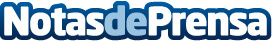 Guillermo García López logra en Bucarest su segundo título de la temporadaDatos de contacto:Nota de prensa publicada en: https://www.notasdeprensa.es/guillermo-garcia-lopez-logra-en-bucarest-su_1 Categorias: Tenis http://www.notasdeprensa.es